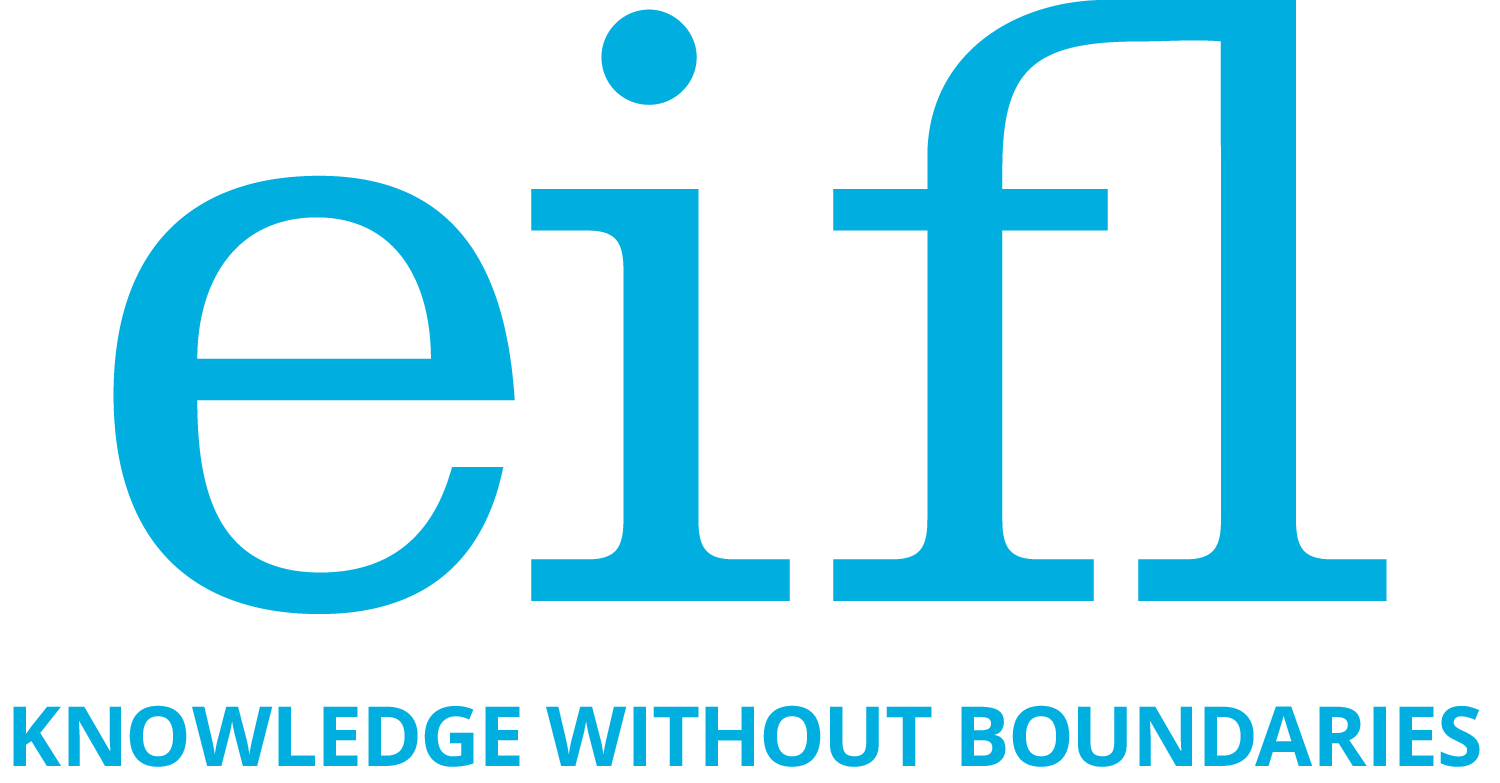 Programme Innovation Bibliothèques PubliquesPrix à l’Innovation 12LES BIBLIOTHÈQUES PUBLIQUES AMÉLIORENT NOTRE QUOTIDIENFormulaire de candidatureType de bibliothèque (choisir une option)Bibliothèque publique : dont le budget est principalement assuré par les collectivités territoriales, la région ou l’état.Bibliothèques de communautés : financées principalement par la communauté.Nom/intitulé du service : Comment contacter la bibliothèque et le service :Votre bibliothèque : brève description de votre bibliothèque de manière à donner un peu de contexte. Veuillez apporter des informations sur les autres services et la communauté qu’elle sert.(pas plus de 200 mots)ContextePourquoi avez-vous mis en place ce service ? Veuillez décrire les défis de développement durable que ce service relève, ainsi que les besoins de la communauté locale que le service satisfait. Décrivez aussi la communauté visée. Citez des statistiques locales pertinentes par rapport au défi relevé et votre service (revenus moyens, pourcentage de sans-emploi dans la communauté locale, illettrisme, taux d’échec scolaire, statistiques de santé, inégalités hommes-femmes).(Pas plus de 200 mots)Décrivez le serviceQuand avez-vous créé le service ? Comment a-t-il mis en pratique ? Veuillez décrire le service et les activités qui y sont reliées, votre usage des technologies de l’information et de la communication (TIC) dans ces activités, la localisation du service, les partenaires clés, les organismes partenaires et leurs rôle, etc. (Pas plus de 300 mots)Décrivez les résultats Il s’agit de la partie la plus importante de votre candidature. Commencez par une déclaration d’ordre général sur les effets de vos outils innovants au service de l’alphabétisation. Apportez ensuite quelques détails supplémentaires (données sur les usagers du service, résultats des évaluations et statistiques, informations découlant des sondages et entretiens) pour monter comment l’amélioration des résultats en lecture ont amélioré la vie des habitants. Inclure également quelques témoignages de personnes expliquant de quelle manière elles ont bénéficié de votre service. Merci de donner les noms des personnes citées pour autant qu’elles vous auront donné leur accord. Concluez par un chute émouvante, une anecdote évocatrice qui montera comment vous avez aidé un ou plusieurs usagers.(Pas plus de 500 mots)Supports3 photographies montrant les activités du service / les usagers du service. N’omettez pas d’inclure les usagers ayant recours à la technologie. Toutes les photographies doivent être chargées par le biais du système de candidature électronique . Lien/s vers le Blog/la page Facebook/la galerie photo/ toute autre forme de de présence en ligne pertinente par rapport au profil et au service. SIGNATURE DE LA CANDIDATUREEn signant ce document, je déclare que toutes les déclarations faites dans cette candidature sont exactes.En soumettant cette candidature, vous acceptez que EIFL collecte, stocke et traite des informations personnelles, telles que noms, prénoms et e-mails aux fins du travail EIFL-PLIP. Nous ne vendrons pas, ne distribuerons pas et ne louerons pas vos données personnelles à des tiers sauf si la divulgation est requise par la loi. Cliquez ici pour en savoir plus sur la politique de confidentialité de l'EIFL.Nom de la bibliothèqueAdresseNuméro(s) de téléphone PaysURL du site de la bibliothèque (le cas échéant)Première personne à contacter Adresse électronique du contactDirection de la bibliothèqueSignature du plénipotentiaireDateNomNomTitreTitre